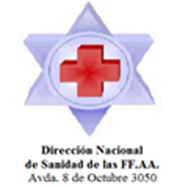 DIRECCIÓN NACIONAL DE SANIDAD DE LAS FF.AA.DIVISIÓN ADQUISICIONESSECTOR 3 – MATERIAL MÉDICO QUIRÚRGICOMontevideo, 02/JUL/2020.-INVITACIÓNLa División Adquisiciones tiene el agrado de invitarlos a participar del procedimiento  que a  continuación se detalla:CONDICIONES GENERALESLos oferentes deberán estar inscriptos en el (RUPE) Registro Único de Proveedores del Estado. PRESENTACIÓN DE LAS OFERTAS:Deberá cotizarse obligatoriamente en línea: www.comprasestatales.gub.uy.No serán tenidas en cuenta ofertas que sean presentadas por otros medios.Todos los ítems ofertados deberán ser cargados en línea incluyendo opcionales y alternativas.El oferente deberá ingresar en línea lo que a continuación se detalla:- Campo “Cantidad ofertada.”-Campo “Precio Unitario”  sin impuesto.-Campo “Impuestos”.-Campo “Medida de la variante” y Campo “Detalle de la variante”.-Campo “Variación” debe ingresar la forma de pago.En caso de cotizarse varias opciones, deberá repetirse el procedimiento tantas veces como opciones haya, y en el Campo “Variación” indicar a que opción corresponde. (Ej: opción 1/ 30 días).-Campo “Observación”: ingresar Mantenimiento de oferta, Plazo de Entrega, Marca, Modelo y presentación.Para aquellos ítems que se dividen en subítems, es decir que se solicita determinada cantidad con ciertas características y otras cantidades con características diferentes, se deberá cargar un subítem acorde a lo solicitado precedentemente y repetir la totalidad del procedimiento para cargar cada subítem restante, indicando en el campo “Variación” Subítem 1, Subítem 2 y así sucesivamente.EL OFERENTE  SUBIRÁ UN ARCHIVO ADJUNTO COMPLETANDO EL FORMULARIO DE IDENTIFICACIÓN DEL OFERENTE QUE SE ADJUNTA COMO ANEXO II.EL OFERENTE PODRÁ COMPLETAR SU OFERTA SUBIENDO UN ARCHIVO,  EL CUAL INCLUIRÁ LAS RESTANTES CONDICIONES GENERALES SOLICITADAS EN LA INVITACIÓN ASÍ COMO CUALQUIER OTRA ACLARACIÓN QUE DESEE FORMULAR.En caso de existir contradicción entre lo cargado en los campos en línea y lo subido como archivo adjunto, se tomará como válido lo establecido en los campos en línea.FORMA DE COTIZACIÓN:Las ofertas serán exclusivamente en Moneda Nacional en la modalidad de pago que se detalla:Con forma de pago 30 días de finalizado el mes de conformada la factura. (Indicarlo en el campo Variación)Si no se indica por parte del proveedor la modalidad de pago, la Administración  interpretará que ese precio rige para la modalidad solicitada.Al momento del cobro de facturas deberán estar vigentes los certificados de:Certificado Único del Banco de Previsión Social.Certificado Único de  Impositiva.MANTENIMIENTO DE OFERTA: (Indicarlo en el campo Observación):Deberá ser de 90 días.Si el proveedor no establece el Mantenimiento de Oferta, se interpretará que se ajusta a lo solicitado.Vencido el plazo de mantenimiento de oferta, sin que haya sido adjudicado el llamado, los oferentes quedan igualmente obligados al mantenimiento de las ofertas, salvo que hubieran comunicado por escrito su voluntad de retirar la misma, lo que deberá comunicarse antes del vencimiento del plazo original.AJUSTES DE PRECIOS: Durante la vigencia del contrato, se considerará que los precios se manifiesten firmes cualesquiera sean las variaciones de los costos que se produzcan. No se aceptarán ofertas que planteen ajustes paramétricos de precios. No se aceptarán recargos por atrasos en los pagos.PLAZO DE ENTREGA: (Indicarlo en el archivo campo Observación) El  Plazo de Entrega de los productos cotizados no podrá estar sujeto a stock.Si el proveedor no carga el Plazo de Entrega de la mercadería, se interpretará que es inmediato, entendiéndose por inmediato 48 horas hábiles. DOCUMENTACIÓN A PRESENTAR COMO ARCHIVO ADJUNTO:Formulario de identificación del oferente que se adjunta en el Anexo II.  PLAZO DE EJECUCIÓN: El plazo de ejecución de la presente compra será de 12 meses a partir de su adjudicación.MUESTRAS: Deberán ser presentados conforme al ANEXO I (Nota III)MORA: Las partes pactan la mora automática.ADJUDICACIÓN:La Administración podrá dividir por razones fundadas la adjudicación entre varios proponentes, debiendo los ítems 10 y 11 ser adjudicados al mismo oferente.MULTA:Perfeccionando el contrato,  el adjudicatario queda obligado  a  cumplir estrictamente los extremos exigidos en las bases del llamado.El incumplimiento de las bases del llamado, motivará la aplicación de las siguientes sanciones:Para incumplimientos derivados de que lo entregado no  reúna  las condiciones de las muestras o las especificaciones técnicas tenidas  en  cuenta  para  la adjudicación, o la falta de entrega dentro  de  los  plazos contenidos, el adjudicatario será penado con una multa  equivalente a un porcentaje no inferior al 10% del monto incumplido o global de  la contratación,  a criterio del Servicio de acuerdo al grado de incumplimiento y del perjuicio sufrido.Las  multas  impuestas  deberán ser abonadas  en  la  Sección  Tesorería  de la División Financiero Contable sita en Av. 8 de  Octubre  3050 , dentro del plazo de los 10 días hábiles a partir de la notificación de la Resolución respectiva.  Vencido el término estipulado   sin haberse cumplido  con  el  pago  de  la  multa, el cobro podrá hacerse  efectivo  sobre  los créditos  de cualquier  naturaleza  registrados en la DNSFFAA,  a favor  del adjudicatario,   sin  perjuicio  de  proseguir  por  la  vía  que corresponda por el saldo no cubierto.Las  multas  que se impongan por  incumplimiento serán  sin  perjuicio  de las comunicaciones a efectuarse para proceder a  la suspensión  o eliminación del adjudicatario del Registro  Único  de Proveedores del Estado, y de las sanciones que pudiera  aplicar la Administración.  No  corresponderá  multa  cuando  el  incumplimiento  de  las  obligaciones  por parte del adjudicatario  se deba a causas  de caso  fortuito  o de fuerza mayor, fehacientemente comprobadas  a juicio de la Administración.ANEXO I - CDA 240/20: NOTA I: SE DEBE CUMPLIR CON TODO LO SOLICITADO EN LA COLUMNA OBSERVACIONES Y/O ESPECIFICACIONES TÉCNICAS. NOTA II: LOS ÍTEMS 10 Y 11 (SUB-ÍTEM 1) DEBERÁN SER ADJUDICADOS A UN MISMO PROVEEDOR.-NOTA III: MUESTRA DE LOS ÍTEMS: 5, 7, 8, 9 (sub-ítem 1 y sub-ítem 2), 10 Y 11 (sub-ítem 1 y sub-ítem 2), en la División Abastecimientos, de lunes a viernes en el horario de 07:00 a 13:00. Teléfono: 2487 6666 int. 1520.FECHA LÍMITE DE ENTREGA DE MUESTRAS: Hasta el día anterior a la apertura de ofertas. Los proveedores que no sean adjudicatarios, tendrán un plazo de 15 días para el retiro de muestras y/o catálogos, coordinado en sección Gestión de Stock de  de Lunes a Viernes en el horario de 08:00 a 12:00 hs. Teléfono: 2487 66 66 int. 1516, de lo contrario se realizará el descarte de las mismas.-CONSULTAS TÉCNICAS: Servicio de Medicina – Cap. (N) Otto Castro, de lunes a viernes, de 07:00 a 13:00 hs. Teléfono: 2487 6666 int. 2144. E-mail: ocastro@dnsffaa.gub.uy. ATENCIÓN AL PÚBLICO Y CONSULTAS ADMINISTRATIVAS:División Adquisiciones - Sector 3 - Av. 8 de Octubre 3050.-           Horario: 08:00 a 14:00 hs. Teléfono: 2487 6666 Int. 2520 Mail: vgonzalez@dnsffaa.gub.uy SITIO WEB.: www.comprasestatales.gub.uySaluda a Usted atentamente,El  Jefe de Coronel	   LUCE FIRMA              Enrique A. Duarte										EAD/alfANEXO II – FORMULARIO DE IDENTIFICACIÓN DEL OFERENTEEl/Los que suscribe/n ______________________________ (nombre de quien firme y tenga poderes suficientes para representar a la empresa oferente acreditados en RUPE) en representación de ______________________________ (nombre de la Empresa oferente) declara/n bajo juramento que la oferta ingresada en línea a través del sitio web www.comprasestatales.gub.uy vincula a la empresa en todos sus términos y que acepta sin condiciones las disposiciones del Pliego de Condiciones Particulares del llamado CDA Nº 240/20 INSUMOS PARA EL SERVICIO DE HEMOTERAPIA (descripción del procedimiento de contratación), así como las restantes normas que rigen la contratación. A su vez, la empresa oferente declara contar con capacidad para contratar con el Estado, no encontrándose en ninguna situación que expresamente le impida dicha contratación, conforme lo preceptuado por el artículo 46 del T.O.C.A.F., y restantes normas concordantes y complementarias. FIRMA/S: …………………………………………………………………………………..ACLARACIÓN: …………………………………………………………………………….CI.: …………………………………………………………………………………………..PROCEDIMIENTOAPERTURA ELECTRÓNICAHORACOMPRA DIRECTA AMPLIADA Nº 240/20“INSUMOS PARA EL SERVICIO DE HEMOTERAPIA”09/07/202010:00ÍTEMCÓDIGO ACCEDESCRIPCIÓN DEL CÓDIGO ACCEDETALLES  ACCECANT. HASTAUNIDADOBSERVACIONES Y/O ESP. TÉCNICAS128556SOLUCIÓN ID PARA CLASIFICACIÓN DE GRUPO SANGUÍNEOVARIANTE: TIPO, MEDIDA VARIANTE: DILUYENTE 11LITROSOLUCIÓN DE BROMELINA228556SOLUCIÓN ID PARA CLASIFICACIÓN DE GRUPO SANGUÍNEOVARIANTE: TIPO, MEDIDA VARIANTE: DILUYENTE 240LITRO'COMPATIBLE CON TARJETA TÉCNICA EN GEL PRUEBA LISS/COOMBS, LAS QUE ACTUALMENTE SON ADQUIRIDAS MEDIANTE EL LLAMADO DE UCA 2/17 ÍTEM 231.356912PUNTERO PARA PIPETA AUTOMÁTICAVARIANTE: VOLUMEN, MEDIDA VARIANTE: GENÉRICA, UNIDAD VARIANTE: UL10.000UNIDADADAPTABLE A PIPETAS EXISTENTES ID PIPETOR FP6432682REACTIVO EN TARJETA TÉCNICA EN GEL- VARIANTE DE ANTÍGENO DVARIANTE: GENÉRICA50UNIDADVARIANTE DÉBIL (D-WEAK) UNIDAD = 1 ML533926TUBO DE EXTRACCIÓN P/ HEMOGRAMA TAPA VALVULADAVARIANTE: CAPACIDAD, MEDIDA VARIANTE: 3,  UNIDAD VARIANTE: ML5.000UNIDAD +/- 0,5ML642080FILTRO LEUCORREDUCTOR PARA SANGRE DESPLAMATIZADA - PEDIÁTRICOVARIANTE: LEUCODEPLECCIÓN, MEDIDA VARIANTE: 3 O MAYOR, UNIDAD VARIANTE: LOG25UNIDADKIT COMPUESTO POR: FILTRO LEUCORREDUCTOR PARA SANGRE DESPLAMATIZADA CON BOLSA SATÉLITES PEDIÁTRICAS738714LIGADURA ELÁSTICAVARIANTE: GENÉRICA30UNIDADLIGADURA DE CINTA ELÁSTICA REGULABLE83036PELOTA DE GOMAVARIANTE: TAMAÑO, MEDIDA VARIANTE: 10030UNIDADOBJETO DEL TAMAÑO DE LA PALMA DE LA MANO Y DE MATERIAL QUE OFREZCA RESISTENCIA ADECUADA PARA QUE MEDIANTE SU COMPRESIÓN Y DILATACIÓN AYUDE A MEJORAR EL FLUJO EN LA EXTRACCIÓN DE SANGRE DE 60 A 100 MM DE DIÁMETRO97093GRADILLAVARIANTE: GENÉRICA6UNIDAD*3 UNIDADES - SOPORTE PARA SUERO HEMOCLASIFICADORES DE MATERIAL LAVABLE DE 8 X 1 (DIÁMETRO DEL HOYO DE 3,0 A 3,5 CM) ALTURA DEL GRADILLERO HASTA 4 CM +/- 0,5CM. 97093GRADILLAVARIANTE: GENÉRICA6UNIDAD*3 UNIDADES - DE MATERIAL LAVABLE DE 12 X 6 HOYOS COMO MÍNIMO, QUE PROPORCIONE UNA CAPACIDAD MÁXIMA DE ENTRE 72 Y 96 TUBOS DE ENTRE 3 ML COMO TAMAÑO MENOR Y 10 ML COMO TAMAÑO MAYOR, CON LÁMINAS INTERMEDIAS DE SOPORTE 1015930TUBO DE CENTRÍFUGA DE MATERIAL PLÁSTICOVARIANTE: VOLUMEN, MEDIDA VARIANTE: 10, UNIDAD VARIANTE: ML4.000UNIDAD'ADAPTABLE A CENTRÍFUGA EXISTENTE, MARCA BIOBASE MODELO BK-TD5B  (ADQUIRIDA MEDIANTE EL LLAMADO DE UCA 2/17 ÍTEM 8) MEDIDA DEL TUBO 16X100 MM. TRANSPARENTE1176020TAPÓN DE POLIETILENO A PRESIÓNVARIANTE: GENÉRICA6.000UNIDAD*4.000 UNIDADES - TAPÓN ADAPTABLE A LOS TUBOS SOLICITADOS EN EL ÍTEM 10. CIERRE A PRESIÓN1176020TAPÓN DE POLIETILENO A PRESIÓNVARIANTE: GENÉRICA6.000UNIDAD*2.000 UNIDADES - TAPÓN ADAPTABLE A LOS TUBOS  HEMOLISIS 7.5 CM. CIERRE A PRESIÓN (ACTUALMENTE ADJUDICADOS EN EL LLAMADO DE UCA 2/17, ÍTEM 161)